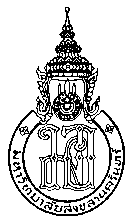 ข้อมูลการเผยแพร่ผลงานวิทยานิพนธ์ชื่อ (นาย/นาง/นางสาว)………………………………………….………….…….………………รหัสประจำตัว………………...……………………………….หลักสูตรระดับ……………………………………………………………. สาขาวิชา…………………………………………………………………………..………     แผนการศึกษา      	ปริญญาเอก     	 แบบ 1.1          แบบ 1.2        แบบ 2.1             แบบ 2.2	ปริญญาโท      	 แผน ก แบบ ก 1                        แผน ก แบบ ก 2        รับทุนอุดหนุนจากบัณฑิตวิทยาลัย  ภายใต้เงื่อนไข………………………………….……………………………………..……………………...………	 รับทุนผู้ช่วยวิจัย โครงการปริญญาเอกกาญจนาภิเษก  ภายใต้เงื่อนไข…………………………………………………………………………..……	 รับทุนอื่น ๆ (ระบุ)………………………………………………………………………………………………………………………………………………….…… 3. การเผยแพร่ในรูปของบทความวารสาร (ทั้งที่ตีพิมพ์แล้วหรือได้รับการตอบรับให้ตีพิมพ์)3.1 ชื่อผู้เขียน……………………………………………………………………………………………………………………………………………………………………ชื่อบทความ………………………………………………………………………………………………………..…………………………………………………….ชื่อวารสาร………………………………………………………………………………………………………..……………………………………………………….         ปีที่: ฉบับที่: พิมพ์ปี: หน้า………………………………………………………………………………………………………………………………………………..วารสารระดับ/ฐานข้อมูล*	 ชาติ (ฐาน TCI   กลุ่ม 1    กลุ่ม 2   กลุ่ม 3   อื่นๆ ระบุ.......................................)               นานาชาติ ฐาน Web of Sci   SCIE    SSCI   AHCI   ESCI นานาชาติฐานอื่น ระบุชื่อฐานข้อมูล................................................................................................             สถานภาพของบทความ  ตีพิมพ์แล้ว  อยู่ระหว่างการตีพิมพ์  ได้รับการตอบรับให้ตีพิมพ์ สำนักพิมพ์ตอบรับว่าได้รับเอกสารแล้ว3.2 ชื่อผู้เขียน……………………………………………………………………………………………………………………………………………………………………ชื่อบทความ…………………………………………………………………………………………………………………………………………………………………ชื่อวารสาร…………………………………………………………………………………………………………………………………………………………………         ปีที่: ฉบับที่: พิมพ์ปี: หน้า……………………………………………………………………………..…………………………………………………………………วารสารระดับ/ฐานข้อมูล*	 ชาติ (ฐาน TCI   กลุ่ม 1    กลุ่ม 2   กลุ่ม 3   อื่นๆ ระบุ.......................................)               นานาชาติ ฐาน Web of Sci   SCIE    SSCI   AHCI   ESCI นานาชาติฐานอื่น ระบุชื่อฐานข้อมูล................................................................................................              สถานภาพของบทความ  ตีพิมพ์แล้ว  อยู่ระหว่างการตีพิมพ์  ได้รับการตอบรับให้ตีพิมพ์ สำนักพิมพ์ตอบรับว่าได้รับเอกสารแล้วการเผยแพร่ในการประชุมวิชาการ (พร้อมนี้ได้แนบเอกสารประกอบมาด้วยแล้ว)** ชื่อผู้เขียน/นำเสนอ……………………………………………………………………………………………………………………………………………………ชื่อเรื่องผลงานที่นำเสนอ…………………………………………………………………………………………………………………………………………….ชื่อการประชุม…………………………………………………………………………………………………………………………………………………………วันเดือนปีและสถานที่จัดประชุม………………………………………………………………………………………………………………………………ชื่อหน่วยงานที่จัดประชุม……………………………………………………………………………………………………………….…………………………วันที่นำเสนอผลงาน ......................................................................................................................................................................เป็นการประชุมระดับ	 ชาติ         	 นานาชาติรูปแบบผลงาน 	 Full Proceedings    Abstractประเภทผลงาน	 Oral		 Posterการเผยแพร่ในรูปแบบอื่นๆ (โปรดระบุข้อมูลเพิ่มเติมหากมีการนำเสนอในรูปแบบอื่น เช่น ได้รับการจดสิทธิบัตร อนุสิทธิบัตร ฯลฯ)…………………………………………………………………………………………………………………………………………………………………….…………………..…………………ขณะนี้ยังไม่สามารถเผยแพร่หรือตีพิมพ์ผลงานได้  เนื่องจาก ( โปรดระบุรายละเอียด เช่น มีการจดสิทธิบัตร หรือเป็นเงื่อนไขของการรับทุนจากแหล่งทุน (ระบุแหล่งทุน) …………………………………………………………………………………………………………………………………………………………………….…………………..…………………ข้าพเจ้าขอรับรองว่า ได้ตรวจสอบความถูกต้องของข้อมูลดังกล่าวแล้วทุกประการ และตรวจสอบข้อมูลแล้ว เมื่อวันที่............................ว่าวารสารที่ตีพิมพ์ ไม่ปรากฏชื่อใน Beall’s List: predatory open access publishers ในช่วงเวลาที่ผลงานได้รับการตีพิมพ์ในวารสารนั้น หากบัณฑิตวิทยาลัยตรวจสอบพบในภายหลังว่าข้อมูลไม่เป็นความจริง ข้าพเจ้ายินดีให้บัณฑิตวิทยาลัยตัดสิทธิ์ในการสำเร็จการศึกษาโดยไม่ขออุทธรณ์ใด ๆ ทั้งสิ้นความเห็นคณะกรรมการประจำวิทยาลัยการคอมพิวเตอร์คณะกรรมการประจำวิทยาลัยการคอมพิวเตอร์ ในคราวประชุมครั้งที่……………/………….…..เมื่อวันที่………………….………………  ให้ความเห็นชอบการเผยแพร่ผลงานวิทยานิพนธ์ของ (นาย/นาง/นางสาว)……………………………………………………………………………………….   
ว่าครบถ้วนตามมาตรฐานการประกันคุณภาพของหลักสูตรระดับ      ปริญญาเอก	สาขาวิชา………………………………………………………… ปริญญาโท	สาขาวิชา…………………………………………………………            (ลงชื่อ) ………………………………………………………. ประธานคณะกรรมการประจำวิทยาลัยฯ        (……….………………………….……………………)         ________/_________/________(ลงชื่อ)……………………………………………………….นักศึกษา(ลงชื่อ)…………………………………….…อาจารย์ที่ปรึกษา
                                           วิทยานิพนธ์หลัก(…………………………………………………………………)    (…………………………………………………………………)  _________/_________/_________      _________/_________/_________(ลงชื่อ)………………………………………..……ประธานคณะกรรมการบริหาร                 
                                                หลักสูตร(ลงชื่อ)………………………………………รองคณบดีฝ่ายวิจัย  
                                          บัณฑิตศึกษา และบริการ
                                          วิชาการ(…………………………………………………………………)(…………………………………………………………………)  _________/_________/_________  _________/_________/_________